27 апреля 2020 г.Учебная дисциплина: ОП 06 Информационные технологии в профессиональной деятельностиПрактическая работа № 8Общее знакомсто с ArhiCadЦели работы: изучение состава назначения компонент рабочего места проектировщика в среде ArchiCAD.Для выполнения учебных заданий вам потребуется версия ARCHICAD 22 или выше. Как можно получить ARCHICAD?Если у вас еще нет установочного пакета ARCHICAD, пожалуйста, посетите сайт http://www.graphisoft.ru/downloads/ и загрузите БЕСПЛАТНО программу установки:
• Студентам, преподавателям и представителям учебных заведений регистрация на сайте
myarchicad.com позволяет получить полнофункциональную учебную версию ARCHICADЗадание №1.  Начертить план одноэтажного здания.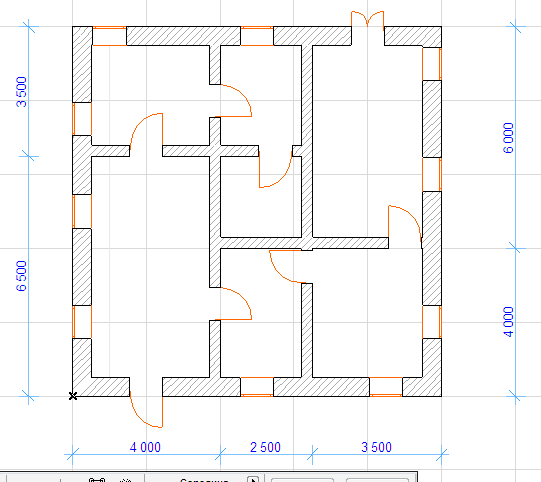 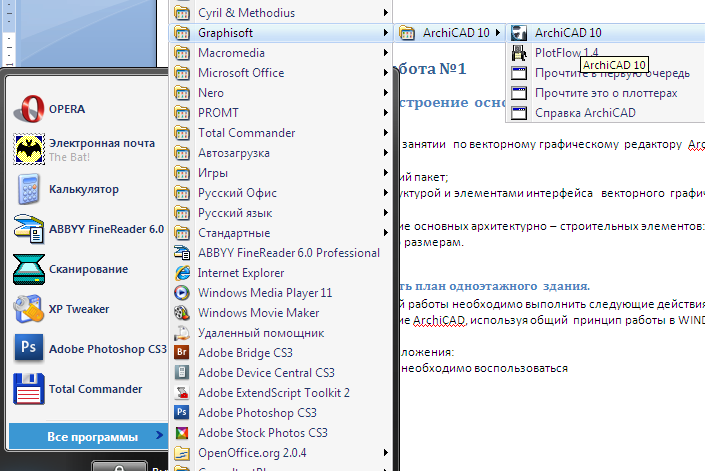 Для выполнения этой работы необходимо выполнить следующие действия:Загружаем приложение ArchiCAD, используя общий  принцип работы в WINDOWS. (Пуск – ПРОГРАММЫ  –  Graphisoft – ArchiCAD  или щелкнуть по пиктограмме )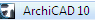 Открывается окно приложения: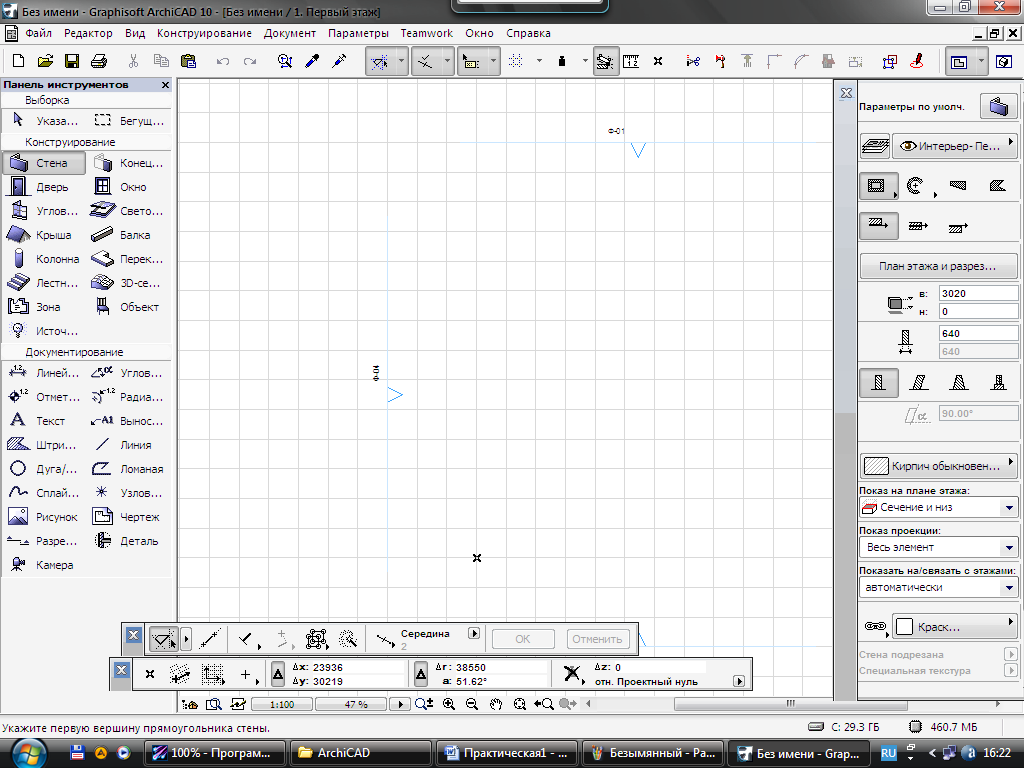 Создание стен.Для построения стен (как и других конструкционных элементов), необходимо воспользоваться панелью инструментов (смотрите в окне по левой стороне рабочей области).  Выберите инструмент стена .  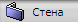 На панели информации (по правой стороне рабочей области)  необходимо установить геометрический метод построения прямоугольных  стен .  Далее устанавливаем высоту стены 2700 мм и отметку стены относительно перекрытия 0 мм .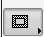 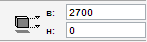  Устанавливаем толщину наружной стены 510 мм .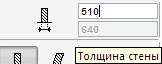 Далее определяем привязку стен как нулевую слева / выше от оси . Мы можем проверить установки для построения  стен, используя пиктограмму параметры стены 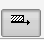 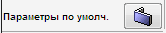 . 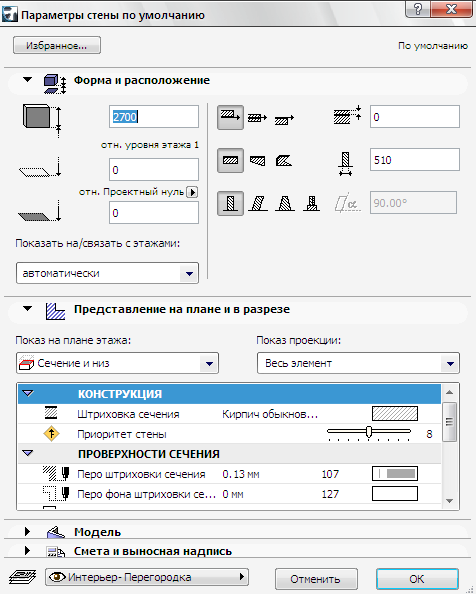 Далее на панели координат,      необходимо задать координаты одной диагональной точки прямоугольных стен.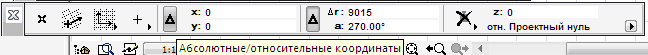 Нажимаем клавишу ENTER.  Курсор  в области  чертежа принимает вид пустотного карандаша  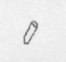 Далее на панели координат, необходимо задать координаты противоположной точки диагонали прямоугольника стен . 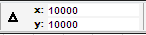 Нажимаем клавишу ENTER.На экране появится прямоугольник   наружных  стен  здания. Проверим результаты.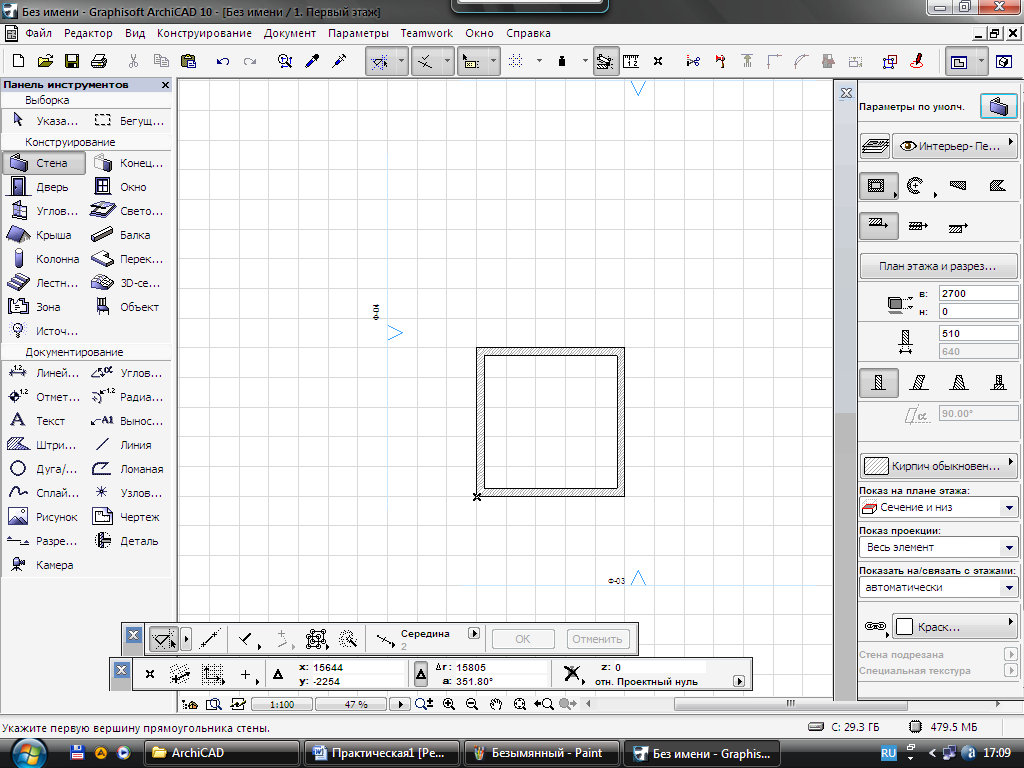 Создание дверного проёма.Для создания дверного проёма используем инструмент ,  на панели информации выбираем тип двери из библиотеки.  Для этого выполняем щелчок по  пиктограмме   в правом верхнем углу панели информации.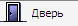 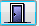 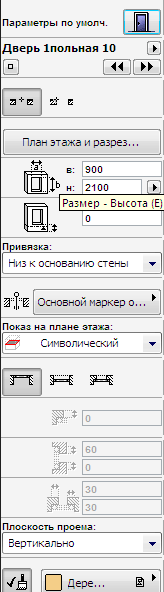 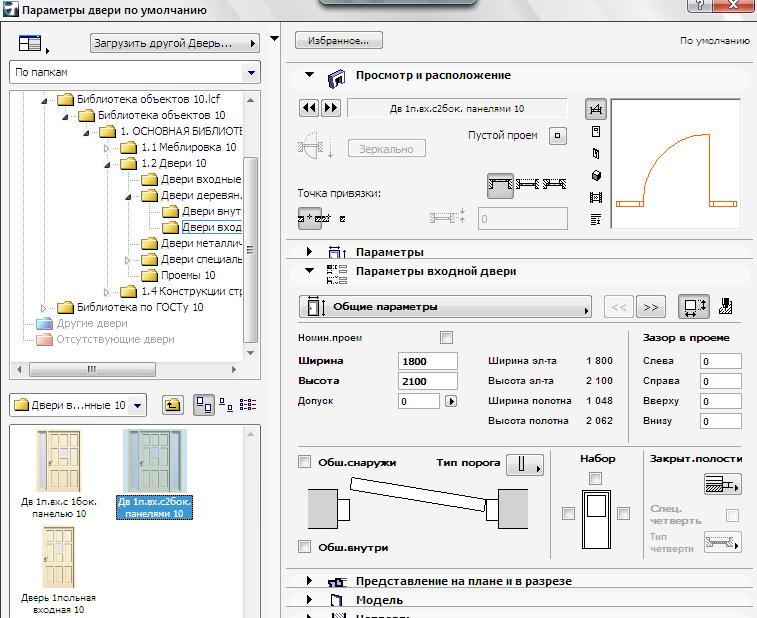 На панели информации устанавливаем высоту двери 2100 мм,  высоту порога 0 мм,  ширину двери 900 мм .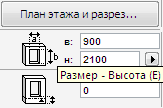 На координатной панели указываем положение дверного проёма .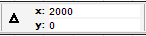 Нажимаем клавишу ENTER.В области построения  (обратите внимание)  появилось отверстие.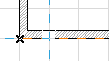 Указать место расположения будущего проёма (сторону стены),  можно и подводя указатель мыши  к стене,  где  будет располагаться дверной проём, так чтобы курсор принял форму мерседеса  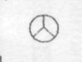 Затем указывается сторона открывания двери.  В нашем случае,  выполните щелчок  левой  клавиши мыши с наружной стороны стены.  Открывание двери указывают курсором в форме  глаза.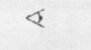 На плане Вы увидите появившейся дверной проём.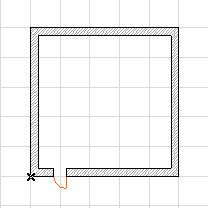 Для создания второго дверного проёма, используем  инструмент .  На панели информации выбираем тип двери из библиотеки.  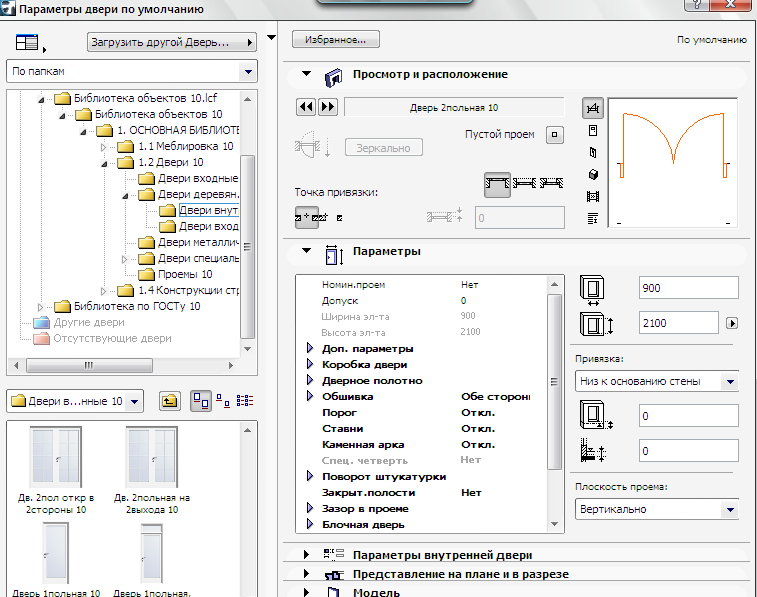 Далее необходимо определить привязку дверного проёма по центру.На панели информации устанавливаем высоту двери 2100 мм, высоту порога 0 мм,  ширину двери 900 мм.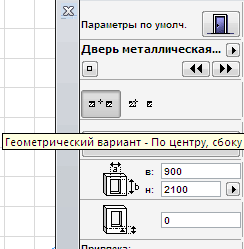 На координатной панели указываем положение двери .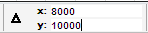 Нажимаем клавишу ENTER.В области построения  (обратите внимание)  появилось отверстие. 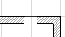 Указать место расположения будущего проёма (сторону стены),  можно и подводя указатель мыши  к стене,  где  будет располагаться дверной проём, так чтобы курсор принял форму мерседеса.  Затем указывается сторона открывания двери.  В нашем случае,  выполните щелчок  левой  клавиши мыши с наружной стороны стены.  Открывание двери указывают курсором в форме глаза.На плане Вы увидите появившейся дверной проём.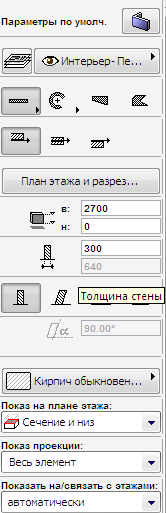 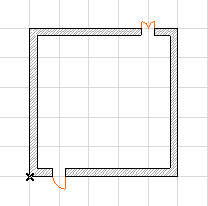 Построение отдельно стоящих стен – перегородок.Для построения отдельно стоящих стен (перегородок)  внутри здания, выбираем  на панели инструментов    - инструмент построения стен.  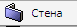 На панели информации  необходимо установить геометрический метод построения стен  ,   выбрав из списка. 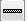 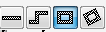 Далее устанавливаем высоту стены 2700 мм и отметку стены относительно перекрытия  0 мм.Устанавливаем толщину стены перегородки = 300 мм. .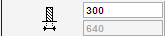 Далее на панели координат, необходимо задать координаты начальной точки  стены.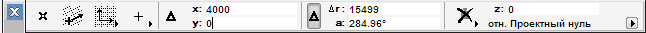 Нажимаем клавишу ENTER.  Курсор  в области  чертежа принимает вид пустотного карандаша.  Далее на панели координат, необходимо задать координаты конечной  точки стены. 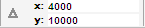 Нажимаем клавишу ENTER.На плане этажа вы увидите одну перегородку.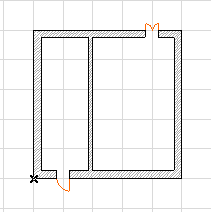 Для построения второй отдельно стоящей стены (перегородки)  внутри здания, выбираем  на панели инструментов    - инструмент построения стен.  На панели информации  необходимо установить геометрический метод построения стен  .Далее устанавливаем высоту стены 2700 мм и отметку стены относительно перекрытия  0 мм.Устанавливаем толщину стены перегородки = 300 мм. .Далее на панели координат,   необходимо задать координаты начальной точки  стены.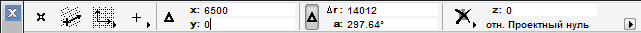 Нажимаем клавишу ENTER.  Курсор  в области  чертежа принимает вид пустотного карандаша. Далее на панели координат, необходимо задать координаты конечной  точки стены. 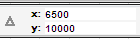 Нажимаем клавишу ENTER.На плане этажа вы увидите одну перегородку.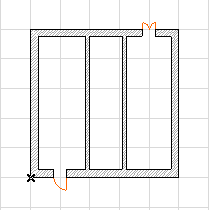 Для построения горизонтальной отдельно стоящей стены (перегородки)  внутри здания, выбираем  на панели инструментов    - инструмент построения стен.  На панели информации  необходимо установить геометрический метод построения стен  .Далее устанавливаем высоту стены 2700 мм и отметку стены относительно перекрытия  0 мм.Устанавливаем толщину стены перегородки = 300 мм. .Далее на панели координат,   необходимо задать координаты начальной точки  стены.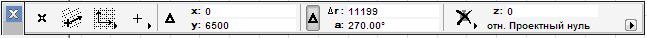 Нажимаем клавишу ENTER.  Курсор  в области  чертежа принимает вид пустотного карандаша. Далее на панели координат, необходимо задать координаты конечной  точки стены. 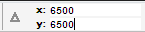 Нажимаем клавишу ENTER.На плане этажа вы увидите одну перегородку.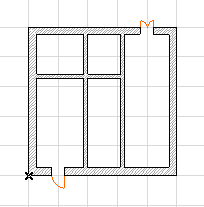 Для построения другой горизонтальной отдельно стоящей стены (перегородки)  внутри здания, выбираем  на панели инструментов    - инструмент построения стен.  На панели информации  необходимо установить геометрический метод построения стен  .Далее устанавливаем высоту стены 2700 мм и отметку стены относительно перекрытия  0 мм.Устанавливаем толщину стены перегородки = 300 мм. .Далее на панели координат,   необходимо задать координаты начальной точки  стены.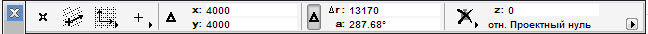 Нажимаем клавишу ENTER.  Курсор  в области  чертежа принимает вид пустотного карандаша. Далее на панели координат, необходимо задать координаты конечной  точки стены. 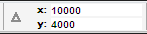 Нажимаем клавишу ENTER.На плане этажа вы увидите одну перегородку.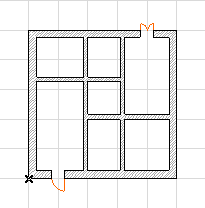 Создание дверных проемов в перегородках.Для создания дверного проёма  во вновь построенных стенах используем инструмент ,  на панели информации выбираем тип двери из библиотеки.  Для этого выполняем щелчок по  пиктограмме   в правом верхнем углу панели информации.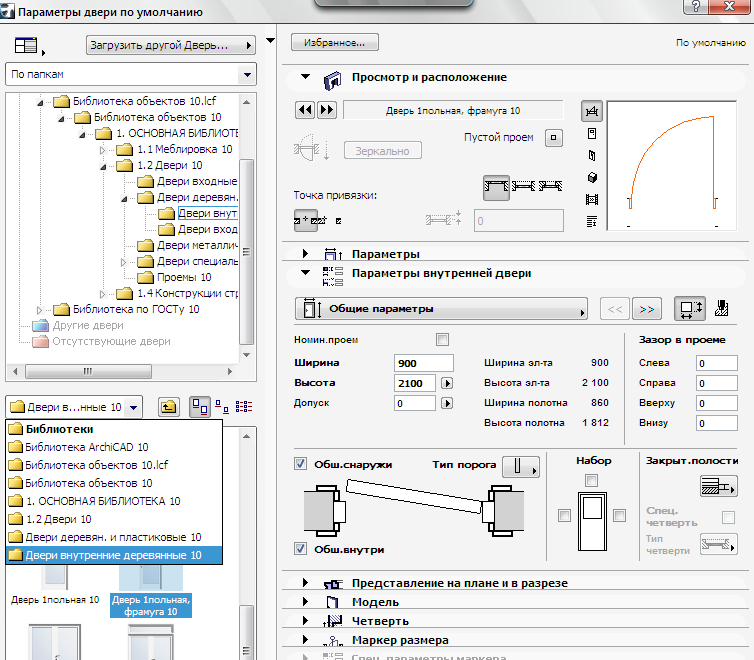 На панели информации устанавливаем высоту двери 2100 мм,  высоту порога 0 мм,  ширину двери 900 мм .На координатной панели указываем положение дверного проёма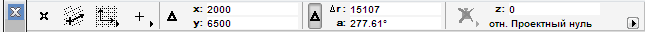 Нажимаем клавишу ENTER.В области построения  (обратите внимание)  появилось отверстие.Указать место расположения будущего проёма (сторону стены),  можно и подводя указатель мыши  к стене,  где  будет располагаться дверной проём, так чтобы курсор принял форму мерседеса.Затем указывается сторона открывания двери.  В нашем случае,  выполните щелчок  левой  клавиши мыши сверху  от стены.  Открывание двери указывают курсором в форме глаза.На плане Вы увидите появившейся дверной проём.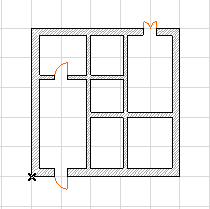 Для создания ещё  одного межкомнатного дверного проёма используем инструмент ,  на панели информации выбираем тип двери из библиотеки.  Для этого выполняем щелчок по  пиктограмме   в правом верхнем углу панели информации.На панели информации устанавливаем высоту двери 2100 мм,  высоту порога 0 мм,  ширину двери 900 мм .На координатной панели указываем положение дверного проёма 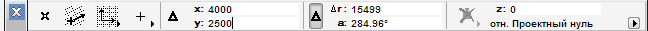 Нажимаем клавишу ENTER.В области построения  (обратите внимание)  появилось отверстие.Указать место расположения будущего проёма (сторону стены),  можно и подводя указатель мыши  к стене,  где  будет располагаться дверной проём, так чтобы курсор принял форму мерседеса.Затем указывается сторона открывания двери.  В нашем случае,  выполните щелчок  левой  клавиши мыши справа от  стены.  Открывание двери указывают курсором в форме глаза.На плане Вы увидите появившейся дверной проём.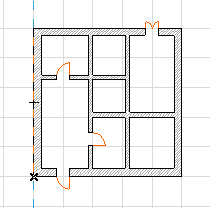 Самостоятельная работа.Пользуясь приведенным материалом, самостоятельно выполните установку дверных проёмов. Приводим координаты центров дверных проёмов.Если будут проблемы обратиться к преподавателю.Ваш план после успешно выполненной работы будет выглядеть следующим образом: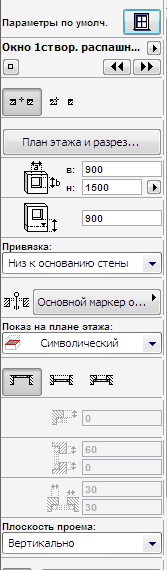 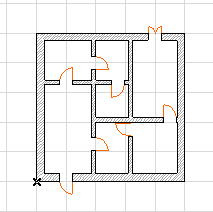 Создание оконных проёмов на созданном объекте.Задание – создать десять оконных проёмов по заданному чертежу.Для выполнения задания, необходимо использовать  на панели инструментов инструмент .   Данный инструмент в более ранних версиях ArchiCAD находился в одном разделе с пиктограммой .  Принцип использования инструмента очень схож с инструментом  . 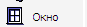 Окна являются библиотечными элементами. Выбор типа окон осуществляется в диалоговом окне, которое вызывается щелчком левой клавиши мыши по пиктограмме , расположенной  в верхнем  правом углу   панели  информации. 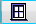 Ниже приведен диалог  установки параметров окон: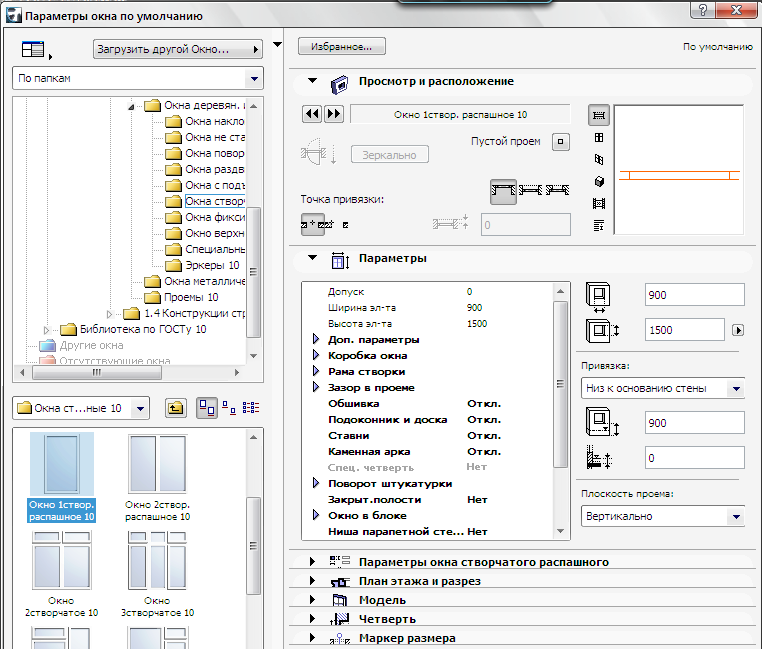 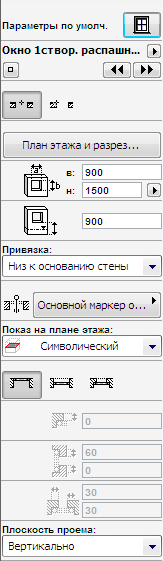 Для установки первого оконного проёма необходимо выполнить следующие действия:Вызвать  команду  ОКНО  инструментом     на  панели инструментов. Далее на панели информации выбираем тип окна  из библиотеки.  (Панель информации находится в правой части рабочего пространства).  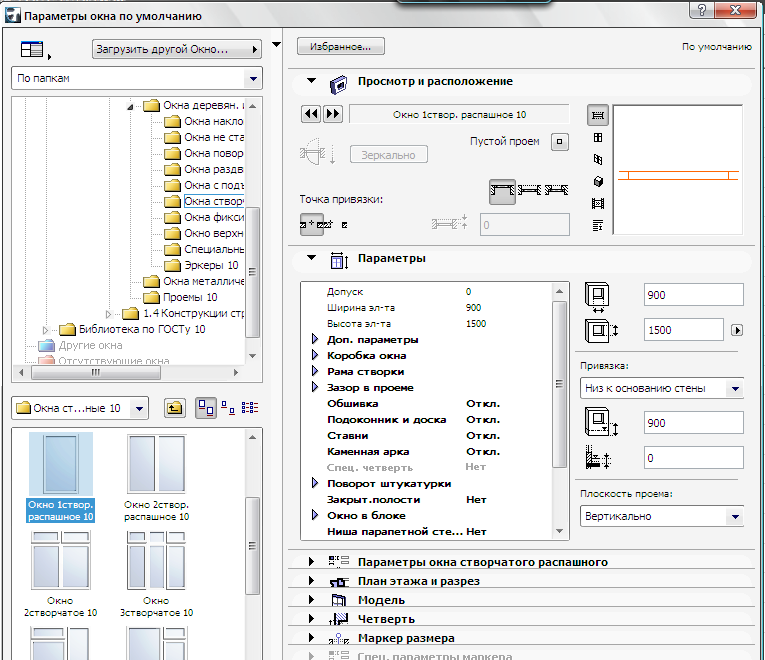 На панели информации устанавливаем необходимые параметры:  высоту установки окон  = 900 мм, высоту окон = 1500 мм,  ширину окон = 900 мм.На  координатной панели   указываем положение  оконного  проёма 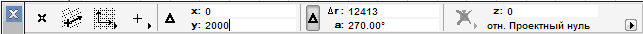 Нажимаем клавишу ENTER.Указать место расположения будущего проёма (сторону стены),  можно и подводя указатель мыши  к стене,  где  будет располагаться оконный  проём, так чтобы курсор принял форму мерседеса.Затем указывается сторона открывания окна.  В нашем случае,  выполните щелчок  левой  клавиши мыши снаружи от  стены.  Открывание окна  указывают курсором в форме глаза.На плане Вы увидите появившейся оконный  проём.  (слева внизу)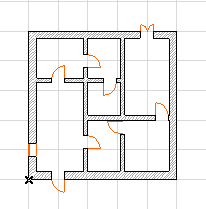 Для установки второго оконного проёма, необходимо активизировать инструмент  на  панели инструментов. Далее на панели информации выбираем тип окна  из библиотеки.   На панели информации устанавливаем необходимые параметры:  высоту установки окон  = 900 мм, высоту окон = 1500 мм,  ширину окон = 900 мм.На  координатной панели   указываем положение   второго оконного  проёма 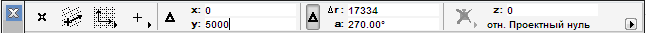 Нажимаем клавишу ENTER.Затем указывается сторона открывания окна.  В нашем случае,  выполните щелчок  левой  клавиши мыши снаружи от  стены.  Открывание окна  указывают курсором в форме глаза.На плане Вы увидите появившейся оконный  проём.  (справа чуть выше)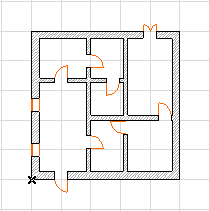 Далее производим построение оконных проёмов аналогичным способом, изменяя только координаты центра оконного проёма.Построение оставшихся оконных проёмов выполним самостоятельно.Предлагаются следующие координаты центра оконных проёмов.Сравним  полученные результаты: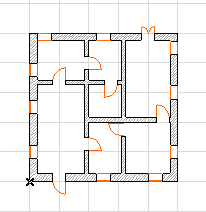 Просмотр изображения  в 3D  окне.Перейдите в окне 3D.  Для этого выполните следующие действия. Вызвать пункт горизонтального меню ОКНО  - 3D ОКНО.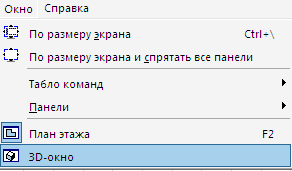 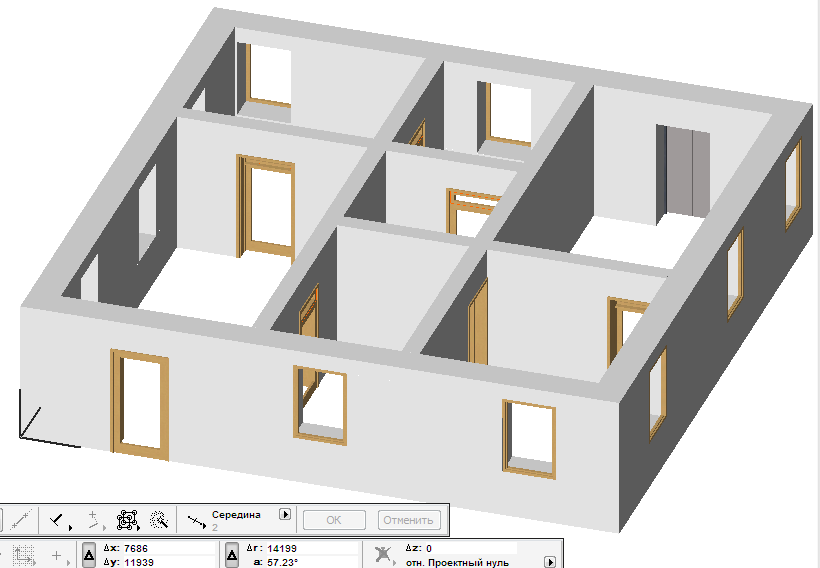 Можно выполнить построение всех дверных и оконных проёмов сразу, изменяя только координаты оси проёмов.  Для этого установить английский расклад клавиатуры, в нижней части экрана вы видите приглашение ввести координаты оси.  В координатном меню для задания координат нажмите на клавиатуре английские клавиши X , после этого введите значение координаты.  Затем нажмите английскую букву  Y и введите значение координаты. После этого следует нажать клавишу ENTER.Результаты сохраните в своей папке под именем «ПЗ 8 Фамилия имя».Выполнить задание для самостоятельного выполнения.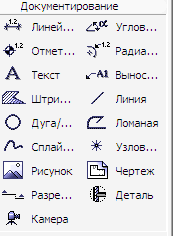  Внимание! При выполнении самостоятельной работы лестничные марши, другие неизвестные нам элементы можно прорисовать с использованием элементов  документирования на панели инструментов.   Эта панель предполагает создание  2D- форм  в ArchiCAD.Эти элементы  в отличие от группы конструирования    не создают 3D- форм  (виртуальных объектов) здания  в пространстве чертежа.   Однако все 2D- элементы   легко могут быть преобразованы в 3D- элементы.   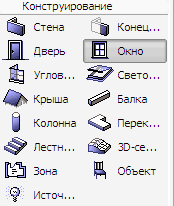 Для более полного и точного отображения чертёжной информации в окнах вертикальной проекции введены дополнительные атрибуты.Задание для самостоятельного выполнения:Сохранить файл в своей папке под именем «Самост_раб_1  Фамилия Имя».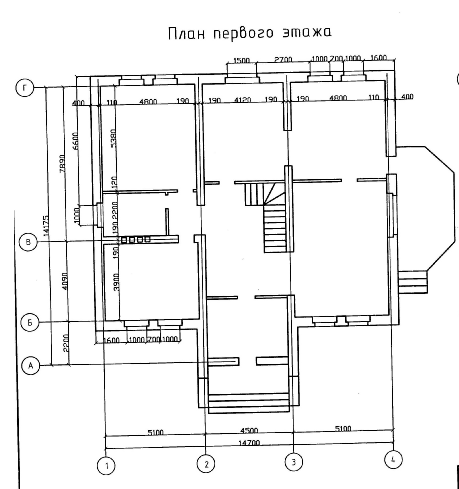 Выполненное задание жду на почту gruppa_21@mail.ru№ п/пКоордината XКоордината  Y1.400080002.650035003.550065004.90004000№ оконного проёмаКоординаты центра345678910